Purpose of Role: A Voluntary role watering the floral arrangements in the Cathedral.Key Tasks: Water the floral arrangementsRemove dead flowers and foliageMeeting mutually agreed time commitments, giving reasonable notice of absence and seeking a swap with another member of the Flower GuildKeeping the cage tidy and locked after usePerson SpecificationAttributes:Positive and enthusiasticEnjoys engaging with visitorsEnjoys being part of a teamTime Commitment:	  Rota basis / individual availablity  and on special occasions when requiredTraining:Undertake mandatory Safeguarding - Basic Awareness TrainingFollow the Cathedral Health and Safefty GuidelinesGeneral duties of all Volunteers:Complying with, supporting and actively promoting Cathedral policies and practices at all timesAttending such training and development opportunities as deemed necessary by Chapter to  effectively fulfil the role and volunteer in compliance with Rochester Cathedral’s Health and Safety  Policy at all timesComplying with the Safeguarding guidelines and policyRead the Health and Safety Guidelines and sign the Health & Safety DocumentBeing prepared to propose ideas for improvement and be prepared to receive performance related feedbackWearing lanyard with an identity badge and a Cathedral Safeguarding card  Dressing appropriatelyKey internal contacts:	   Volunteer Manager:	            Sandy StrubenHead Verger:                          Colin TolhurstHead Flower Arranger           Helen ColvinPrepared by:    Sandy Struben, Volunteer Manager, Colin Tohurst, Head Verger                                                                                             and Helen Colvin, Head Flower ArrangerAuthorised by:    Gordon Giles, Canon Chancellor  (on behalf of Chapter)	            Flower Guild Volunteer Role Profile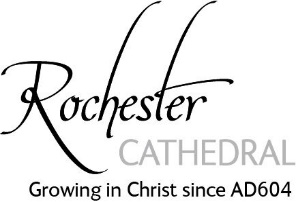 